РЕШЕНИЕ  Совета сельского поселения Уршакский сельсовет муниципального района Аургазинский район  Республики Башкортостан Об утверждении Соглашения о передаче органам местного самоуправления муниципального района Аургазинский район Республики Башкортостан отдельных полномочий по решению вопросов местного значения сельского поселения Уршакский сельсовет  муниципального района Аургазинский район Республики БашкортостанНа основании Федерального закона Российской Федерации от 6 октября 2003 года №131-ФЗ «Об общих принципах организации местного самоуправления в Российской Федерации», Совет сельского поселения Уршакский сельсовет муниципального района Аургазинский район Республики Башкортостан  решил:1. Утвердить Соглашение о передаче органам местного самоуправления муниципального района Аургазинский район Республики Башкортостан отдельных полномочий по решению вопросов местного значения сельского поселения Уршакский сельсовет муниципального района Аургазинский район Республики Башкортостан (далее по тексту – Соглашение) (прилагается).2. Настоящее решение вступает в силу с 1 января 2018 года.3.Настоящее решение обнародовать в здании Администрации и разместить на официальном сайте сельского поселения Уршакский сельсовет муниципального района Аургазинский район  Республики Башкортостан (www.ursaksky.ru).Глава сельского поселенияУршакский сельсоветМР Аургазинский район РБ                                                                Р.И. Абдрахмановс. Староабсалямово22 декабря 2017 года№ 25/4Соглашение о передаче органам местного самоуправления муниципального района Аургазинский район Республики Башкортостан отдельных полномочий по решению вопросов местного значения сельского поселения Уршакский сельсовет  муниципального района Аургазинский район Республики БашкортостанСовет сельского поселения Уршакский сельсовет муниципального района Аургазинский район Республики Башкортостан, в лице главы сельского поселения Уршакский сельсовет  муниципального района Аургазинский район Республики Башкортостан Абдрахманова Рамиля Исмагиловича, действующего на основании Устава, с одной стороны, именуемый в дальнейшем «Сторона 1», и Совет муниципального района Аургазинский  район Республики Башкортостан в лице председателя Совета муниципального района Аургазинский район Республики Башкортостан Худайбердина Минуллы Шайхлисламовича, действующего на основании Устава, с другой стороны, именуемый в дальнейшем «Сторона 2», руководствуясь частью 4 статьи 15 Федерального закона Российской Федерации от 06 октября 2003 года № 131-ФЗ «Об общих принципах организации местного самоуправления в Российской Федерации», Уставом муниципального района Аургазинский район Республики Башкортостан, Уставом сельского поселения Уршакский сельсовет муниципального района Аургазинский район Республики Башкортостан, в целях наилучшего разграничения вопросов местного значения между уровнями местной власти, заключили настоящее Соглашение о нижеследующем:Статья 1. Предмет Соглашения1.1. Предметом настоящего Соглашения является передача осуществления следующих полномочий Стороны 1 Стороне 2 по вопросу «утверждение генеральных планов поселения, правил землепользования и застройки, утверждение подготовленной на основе генеральных планов поселения документации по планировке территории, выдача разрешений на строительство (за исключением случаев, предусмотренных Градостроительным кодексом Российской Федерации, иными федеральными законами), разрешений на ввод объектов в эксплуатацию при осуществлении строительства, реконструкции объектов капитального строительства, расположенных на территории поселения, утверждение местных нормативов градостроительного проектирования поселений, резервирование земель и изъятие земельных участков в границах поселения для муниципальных нужд, осуществление муниципального земельного контроля в границах поселения, осуществление в случаях, предусмотренных Градостроительным кодексом Российской Федерации, осмотров зданий, сооружений и выдача рекомендаций по устранению выявленных в ходе таких осмотров нарушений»:1) выдача разрешений на строительство (за исключением случаев, предусмотренных Градостроительным кодексом Российской Федерации, иными федеральными законами);2) разрешение на ввод объектов в эксплуатацию при осуществлении строительства, реконструкции объектов капитального строительства, расположенных на территории поселения.Статья 2. Срок осуществления полномочий2.1. Совет муниципального района Аургазинский район Республики Башкортостан осуществляет переданные в соответствии с пунктом 1.1. настоящего Соглашения полномочия Совета сельского поселения Уршакский сельсовет муниципального района Аургазинский район Республики Башкортостан с 1 января 2018 года по 31 декабря 2018 года.Статья 3. Права и обязанности Сторон3.1. Сторона 1 имеет право: 1) вносить предложения о приостановке действия настоящего Соглашения в случае неисполнения районом переданных полномочий;2) получать от Стороны 2 информацию о ходе реализации переданных ему полномочий;3) осуществлять контроль за осуществлением переданных в соответствии с настоящим Соглашением полномочий в формах и порядке, установленных действующим федеральным законодательством и нормативными правовыми актами Стороны 1.3.2. Сторона 1 обязана:1) по запросу Стороны 2 предоставлять сведения и документы, необходимые для исполнения переданных полномочий.Статья 4. Права и обязанности Стороны 24.1. Сторона 2 имеет право:1) запрашивать у Стороны 1 сведения и документы, необходимые для исполнения принятых полномочий;4.2. Сторона 2 обязана:1) обеспечить исполнение переданных ей по Соглашению полномочий.2) предоставляет документы и иную информацию, связанную с выполнением переданных полномочий, не позднее 10 дней со дня получения письменного запроса;3) обеспечивает условия для беспрепятственного проведения Стороной 1 проверок осуществления переданных полномочий.Статья 5. Порядок определения объема субвенцийСубвенции для осуществления передаваемых полномочий не предусмотрены действующим федеральным законодательством. Статья 6. Основания и порядок прекращения соглашения6.1. Действие настоящего Соглашения прекращается по истечении срока его действия.6.2. Действие настоящего соглашения может быть досрочно прекращено:1) по соглашению Сторон;2) в одностороннем порядке без обращения в суд:в случае изменения федерального законодательства или законодательства Республики Башкортостан, в связи с которым реализация переданных полномочий становится невозможной;в случае установления факта нарушения Стороной 2 осуществления переданных полномочий.6.3. Уведомление о расторжении настоящего Соглашения в одностороннем порядке направляется другой Стороне в письменном виде. Соглашение считается расторгнутым по истечении 30 дней с даты направления указанного уведомления.Статья 7. Ответственность Сторон 7.1. Стороны несут ответственность за неисполнение или ненадлежащее исполнение обязательства по настоящему Соглашению в соответствии с действующим законодательством Российской Федерации.7.2. Сторона 2 не несет ответственности:по обязательствам Стороны 1, возникшим в ходе осуществления Стороной 1 полномочий по местному самоуправлению и хозяйственной деятельности;за достоверность и правильность сведений, содержащихся в документах, предоставленных Стороной 1.Статья 8. Порядок разрешения споров8.1. Споры, связанные с исполнением настоящего Соглашения, разрешаются сторонами путем проведения переговоров и использования иных согласительных процедур.8.2. В случае недостижения соглашения спор подлежит рассмотрению Арбитражным судом Республики Башкортостан в соответствии с законодательством.Статья 9. Заключительные условия9.1. Настоящее Соглашение подлежит обязательному утверждению решениями Совета сельского поселения Уршакский сельсовет муниципального района Аургазинский район Республики Башкортостан, Совета муниципального района Аургазинский район Республики Башкортостан.  9.2. Все изменения и дополнения к настоящему Соглашению вносятся по взаимному согласию сторон и оформляются дополнительными соглашениями в письменной форме, подписанными уполномоченными представителями Сторон.9.3. По всем вопросам, не урегулированным настоящим Соглашением, но возникающим в ходе его реализации, стороны Соглашения будут руководствоваться законодательством.9.4. Настоящее Соглашение составлено в двух экземплярах, по одному для каждой из сторон, которые имеют равную юридическую силу.Башkортостан РеспубликаhыАуырғазы районы муниципаль районының Өршәк ауыл Советы ауыл  биләмәhе Советы453477, Ауырғазы районы, Иcке Әпсәләм ауылы.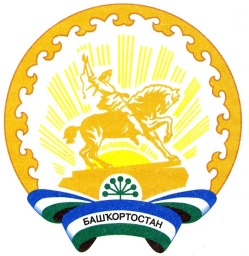 Республика БашкортостанСовет сельского поселения Уршакский сельсовет муниципального районаАургазинский район453477, Аургазинский район, с.Староабсалямово. Тел. 2-71-31Глава сельского поселения Уршакский сельсовет муниципального района Аургазинский район Республики Башкортостан____________/ Абдрахманов Р.И.«____» ноября 2017 г.М.П.Председатель Совета муниципального района Аургазинский районРеспублики Башкортостан _____________ / Худайбердин М.Ш.«____» ноября 2017 г.М.П.